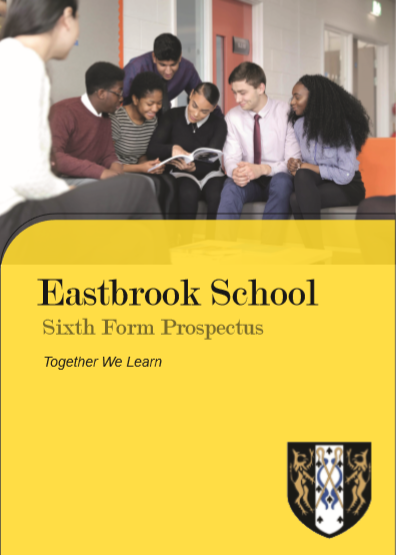 Dear Parent and Future Eastbrook 6th form Student Let me summarise some of the reasons why I think coming to Eastbrook is a very good idea. Our teachers are totally committed to ensuring that every student achieves at the highest possible level – as long as you work hard you will do very well. Pastoral care is central to what we do – sometimes the 6th form can sometimes be tough but all students will get the support and guidance they need to be successful Everyone is an individual – we will take the time to get know you and build your 6th form experience around your needs and interests We will help you to achieve your goals and ambitions – through our personalised career guidance every Year 13 student last year went on to the career path of their choiceWe have brand new, state of the art buildings and facilities – it would be hard to find a better environment to learn and develop as a young adultYou are regarded and treated as an adult – I want the 6th form to feel like a stepping stone to university so you will be trusted, given a lot of independence and able to access to a range of 6th form privileges.We belong to a 6th form consortium with Robert Clack and All Saints – between us it is highly likely that we will be able to provide you with the subjects you want to study. Yours faithfully 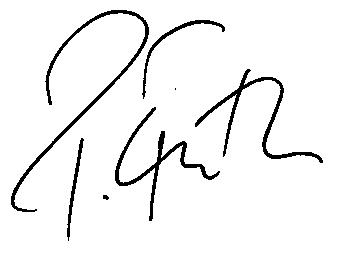 Paul Frith Headteacher Why choose Eastbrook?We achieve excellent resultsA Level results 92% pass rateVocational average grade Merit/DistinctionOur students are guided and supported into University or Apprenticeships and Employment at the end of their studies.Every student that applied to University got a place on courses such as:Law, Psychology, Social care, Biology, Forensic Science, Drama, Film Studies, Criminology, Digital media, Zoology, Business.Most of our more able students moving towards more academic pathways with applications to Medicine and Dentistry this year.We have a dedicated Sixth form study centre with ICT suite and kitchen area.Bursary paid to the top students that stay on at Eastbrook!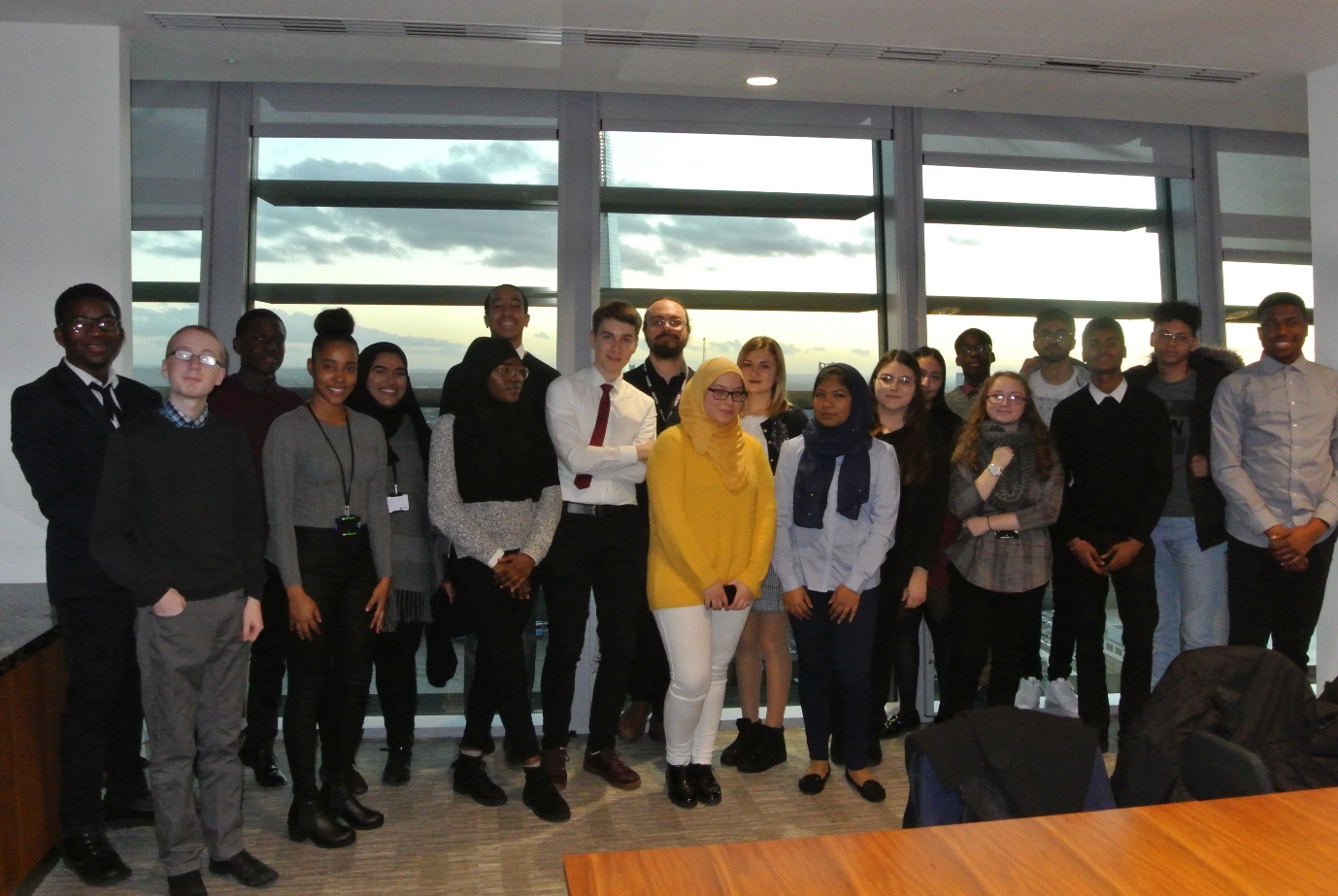 Enrichment activitiesUniversity trips and UCAS supportAcademic mentoring from top London Companies and UniversitiesSummer schools and aim higher talksWork Experience and management trainingSixth Form CouncilOpportunities to volunteer and work with younger pupils in our schoolTrips within subjects including galleries, legal and insurance firms and Finance institutionsCinema and theatre tripsTargeted experiences for law and medical applicantsOutside speakers to present Apprenticeship opportunitiesWe regularly consult our students about their 6th form experience and our students say: In Jan 2018 Ofsted said:“The majority of students continue their studies to the end of Year 13. Careers information and guidance are strong and lead to an increasing number of students entering higher education, including some of the top-performing universities”. They judged our Sixth Form to be ‘Good.’Entry requirementsA levelsYou will need 5 separate subjects passed at 4 grade or above. These subjects will ideally include English (Language or literature) and Maths at grade 5 or above.Vocational You will need to have achieved at least a grade 4 in 4 separate subjects at GCSE. These subjects will ideally include English (Language or literature) and Maths at grade 4 or above.Full time vocational courses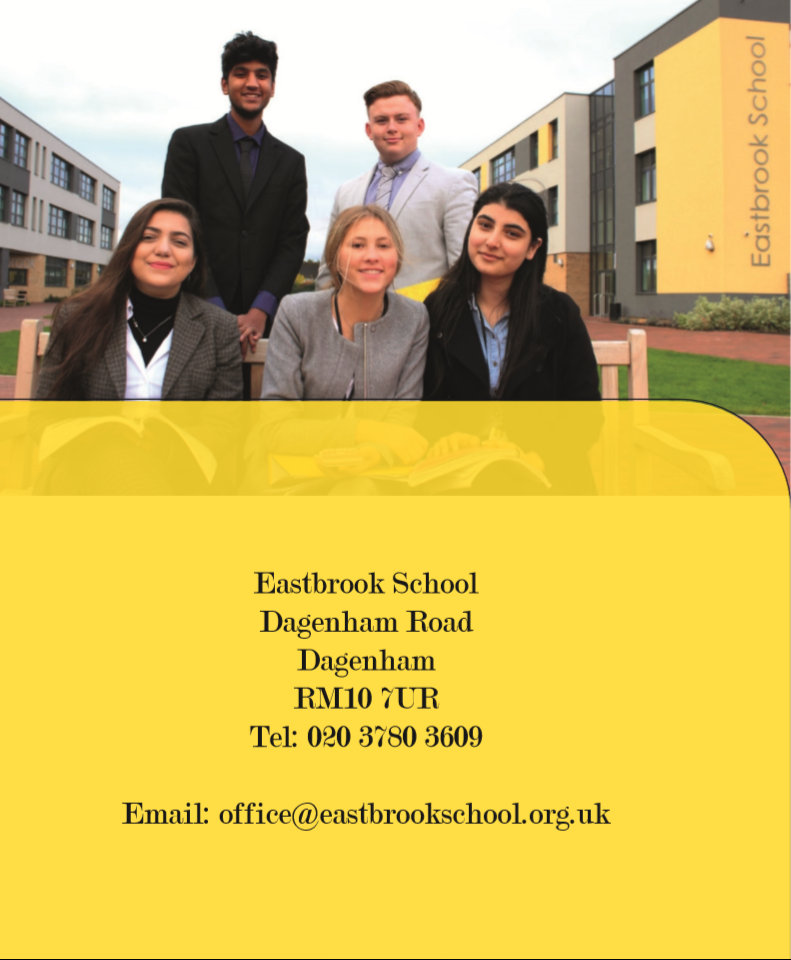 A Level SubjectsEnglish MathsGCSE APSPreviousStudy?CommentArt 554Yes Good practical skills needed, and the ability to research and work independently. See subject leader if English grade not achieved.Biology 665.5Yes Students must have taken higher papers in double or triple science and achieved grade 6 or aboveBusiness Studies 654.5NoShould not be studied alongside A Level Economics.Chemistry565.5Yes Students must have taken higher papers in double or triple science and achieved grade 6 or aboveComputer Science665.5NoDesign and Technology555Yes  You must achieve at least a 6 in D and T at GCSEDrama and Theatre Studies554NoOther performance related subjects considered if no GCSE drama.Economics665.5NoShould not be studied alongside Business Studies A Level.English Literature6543Yes  Students must have taken the Higher paper and obtained a 6 in English Literature.Film Studies554NoFrench654.5Yes You must achieve at least a grade 7 in GCSE French.Geography654.5NoIf studied at GCSE a 5 is required. However, it is possible to study Geography without having done GCSEGraphics554Yes You must achieve a 6 in an Art related subject.History654.5Yes  You must have achieved at least a 6 in History at GCSELaw664.5NoMathematics575.5Yes You must achieve at least a 7 in Maths Media554NoAt least a 5 in English Literature is requiredMusic655.5Yes Must have studied at GCSE and achieved a 7 grade. Must be at least a grade 5 on instrument or voicePhilosophy & Ethics654.5No6 required in a Humanities subject, if grades not achieved refer to subject teacher for case by case assessmentPhotography554NoInterview required with Art department to determine suitability if no 5 in an Art related subjectPolitics654.5NoA further 5 in a humanities subject is also preferred. Physics565.5Yes7 in Maths preferred, 6 acceptable if proven track record of hard work.Psychology665.5NoSociology654.5NoA grade 6 in English Literature or a 6 in essay based subject is desirable.Spanish654.5Yes Must achieve at least a grade 7 in GCSE Spanish.Sport554NoVocational SubjectsEnglish MathsGCSEAPSneededPreviousStudyNeeded?CommentBusiness Studies443.5NoPrevious study is an advantage you don’t have grade in English.Dance443.5NoA genuine interest in Dance and an aptitude for the subject. Previous Dance experience needed. Very practical subject - not suitable if you have a long term injury.Engineering554NoPrevious study considered if you don’t have a grade 5 in English or Maths.Food and Nutrition443.5NoAn interest Food and catering required. ICT443.5Yes Previous study considered if you don’t have grade 4 in English or Maths.Media 443.5NoPerforming Arts444IdeallyAn interest in and commitment to Performing Arts.Science 554Yes Previous study required if you don’t have a grade 5 in English or Maths.Sport 443.5No4 in Science preferred. Previous study considered if you don’t have grade 4 in English or Maths.Full Time Vocational CoursesEnglishMathsGCSEAPSPrevious studyCommentBeauty (Level 2)33N/ANoSeparate interview required with Head of Beauty. 1 year course. Gives access to Level 3 course in Year 13.Business and ICT (Level 3)33N/ANo2 year course Child Care (CACHE, Level 3)44N/ANoProvisional Subject Blocking 2020 - 21Block 1Block 2Block 3Block 4EastbrookEastbrookEastbrookEastbrookEastbrookEastbrookEastbrookEastbrookEconomics (A Level)Business (Voc)Film (A Level)Sociology (A Level)Photography (Voc)English Lit (A Level)ICT (Voc)Applied Science (Voc)Sport (Voc)Maths (A Level)Child Development Cache (Voc) - Full time courseChild Development Cache (Voc) - Full time courseChild Development Cache (Voc) - Full time courseChild Development Cache (Voc) - Full time courseChild Development Cache (Voc) - Full time courseChild Development Cache (Voc) - Full time courseChild Development Cache (Voc) - Full time courseChild Development Cache (Voc) - Full time courseRobert ClackRobert ClackRobert ClackRobert ClackRobert ClackRobert ClackRobert ClackRobert ClackICT Double (Voc)Media (Voc)Business Single (Voc)ICT Double (Voc)ICT Single (Voc)Sport (Voc)Business Double (Voc)Business Double (Voc)Dance (Voc)Art (A Level)Food & Nutrition Sci (Voc)Media (Voc)Media (Voc)Engineering (Voc)Drama (A Level)ICT (Voc)Photography (A Level)English Lit (A Level)Film (A Level)Science (Voc)English Lang (A Level)Sociology (A Level)Geography (A Level)History (A Level)History (A Level)Maths (A Level)Philosophy & Ethics (A Level)Philosophy & Ethics (A Level)Biology (A Level)Maths (+further) (A Level)Maths (A Level)French (A Level)Economics (A Level)Further Maths (A Level)Chemistry (RC)Physics (A Level)Biology (A Level)Music (A Level)Computer Science (A Level)Psychology (A Level)All SaintsAll SaintsAll SaintsAll SaintsAll SaintsAll SaintsAll SaintsAll SaintsArt (A Level)English Lit (A Level)Biology (A Level)Chemistry (A Level)Business (Voc)Government & Politics (A Level)Economics (A Level)  Computer Science (A Level)Business (A Level)Mathematics (A Level)English Lit (A Level)History (A Level)Physics (A Level)Media (A Level)Geography (A Level)Law (A Level)Psychology (A Level) Philosophy & Ethics (A Level)Graphics – Art (A Level)Performing Arts (Voc)Sport (Voc)Health and Social Care (Voc)ICT single (Voc)Sociology (A Level)Design and Technology(A Level)Science (Voc)